Vigilancia TecnológicaMonitoreo tecnológico (1-2 hojas)AsignatariosCódigos IPCBenchmarking Tecnológico (1-2 hojas)Identificar las patentes similares a la tecnología desarrollada y describir los factores y/ características que la diferencian.Análisis de artículos científicos. (1-2 hojas, Estado del arte con bibliografía, pedir apoyo a vinculaciones)Tecnologías disponibles (1-2 hojas)Benchmarking comercialMercado potencial (0.5) – 1 hoja)Cliente objetivoProductos sustitutosBarreras de entrada al mercadoMencionar todos aquellos factores que representan una barrera y obstáculo para comercializar la tecnología. 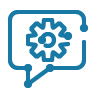 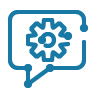 Nombre de la patenteNombre de la patenteAsignatarioNúmero de registroResumen Resumen Estatus LegalEstatus LegalImágenesImágenesDiferenciación de InnovaciónDiferenciación de InnovaciónNombre de la patenteNombre de la patenteAsignatarioNúmero de registroResumen Resumen Estatus LegalEstatus LegalImágenesImágenesDiferenciación de InnovaciónDiferenciación de InnovaciónNombre de la patenteNombre de la patenteAsignatarioNúmero de registroResumen Resumen Estatus LegalEstatus LegalImágenesImágenesDiferenciación de InnovaciónDiferenciación de InnovaciónProductoDescripciónDiferenciación con el proyecto a desarrollar.Producto (imagen)logoDatos de la empresaPerfil general empresa:Perfil general empresa:Información relevante de la empresa:Información relevante de la empresa:Productos principales de la empresa:Productos principales de la empresa:Producto (imagen)logoDatos de la empresaPerfil general empresa:Perfil general empresa:Información relevante de la empresa:Información relevante de la empresa:Productos principales de la empresa:Productos principales de la empresa:Producto (imagen)logoDatos de la empresaPerfil general empresa:Perfil general empresa:Información relevante de la empresa:Información relevante de la empresa:Productos principales de la empresa:Productos principales de la empresa:ProductoDescripciónEmpresa